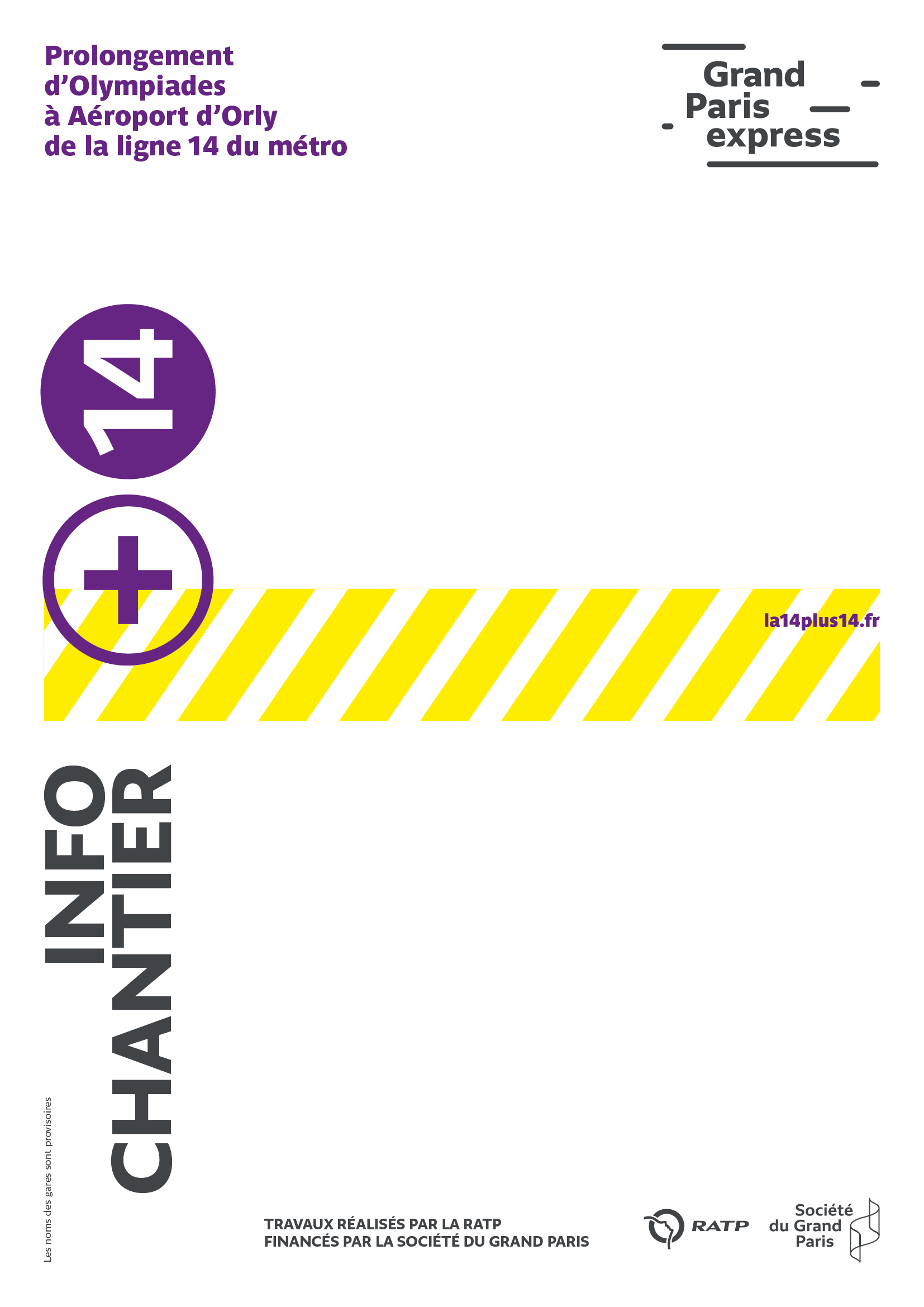 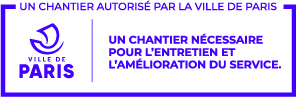 Gare Maison Blanche Activité sur le chantier le samedi 27 juin 2023Les travaux se poursuivent sur le chantier de votre future gare de la ligne 14 prolongée à Aéroport d’Orly.Dans le cadre de la phase d’aménagement, des équipes seront présentes sur le chantier chaque samedi du mois de juillet, entre 8h et 17h. La majorité de l’activité se fera en souterrain mais certaines tâches sont susceptibles d’être réalisées en surface.Nous mettrons tout en œuvre pour minimiser la gêne occasionnée.Vous souhaitez en savoir plus ? Votre chargée d’information de proximité 
est joignable au 06 17 27 51 33 ou par mail : contactligne14sud@ratp.frNous vous remercions de votre compréhension.  L’équipe projet RATP